Chara: Occurrence, Features and Reproduction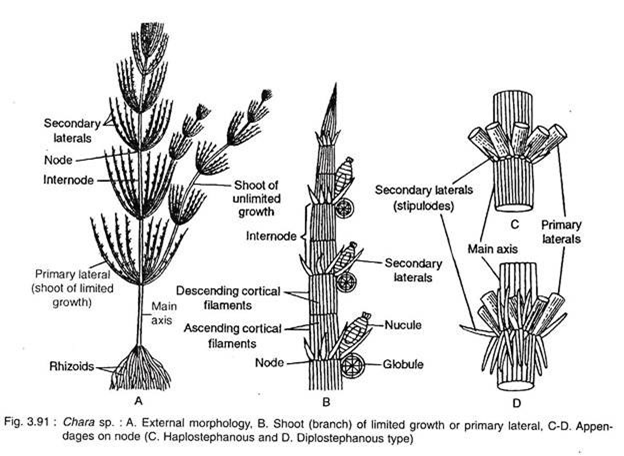 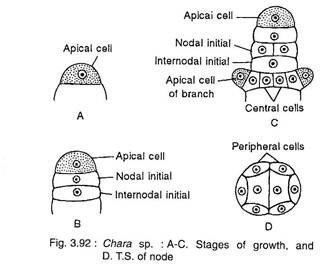 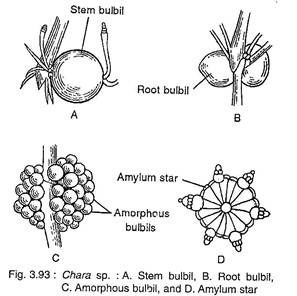 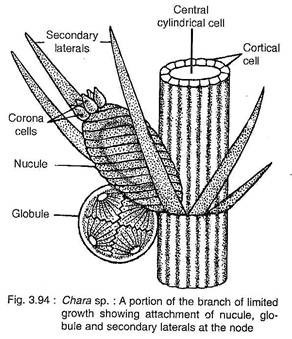 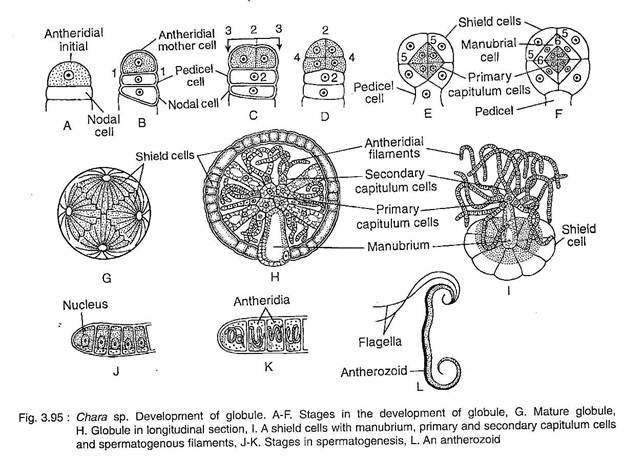 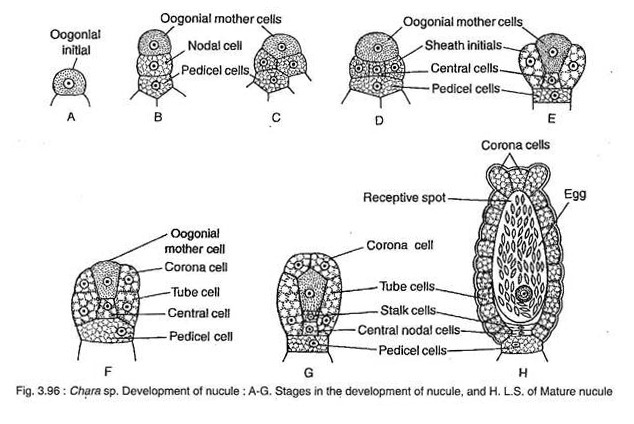 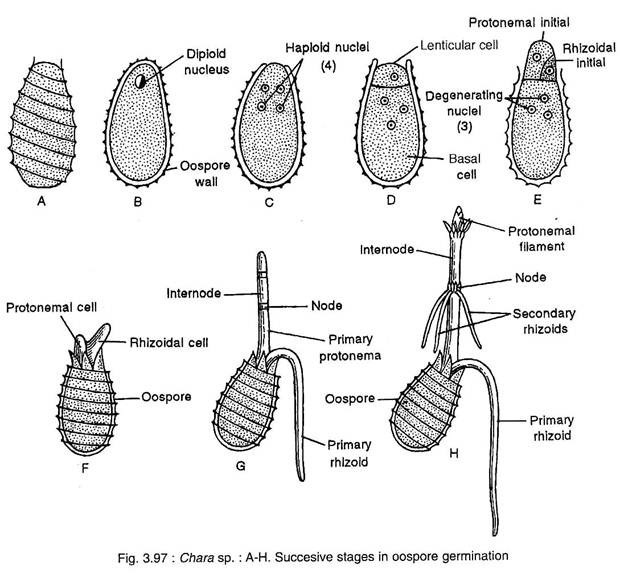 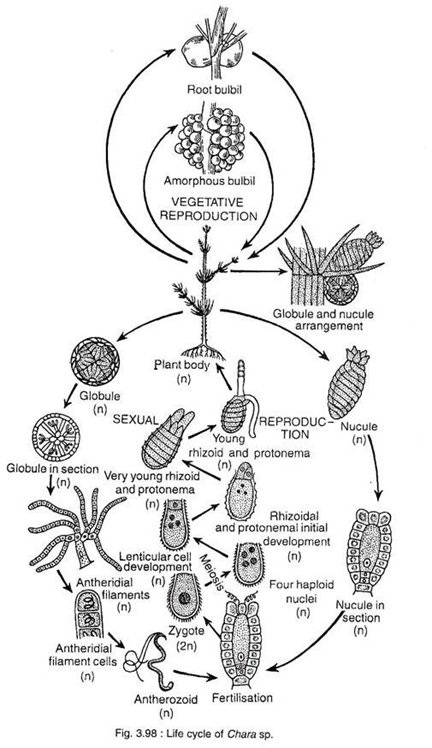 Vaucheria: Occurrence, Reproduction and Life Cycle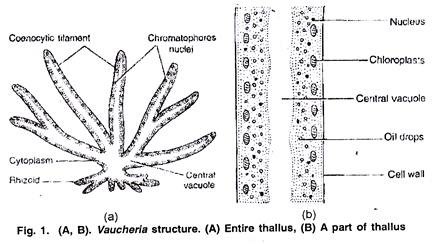 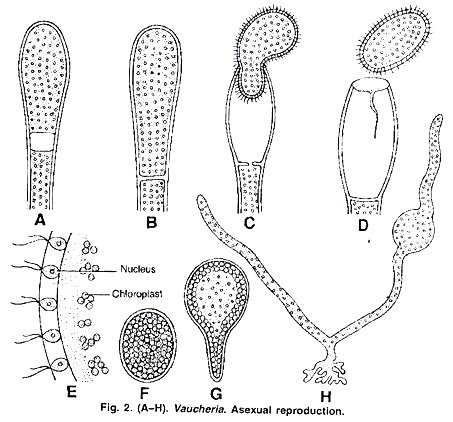 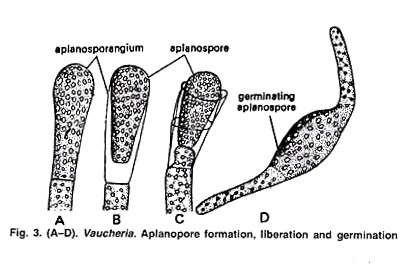 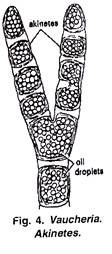 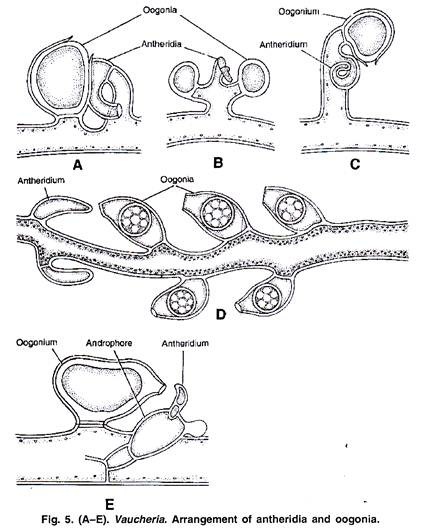 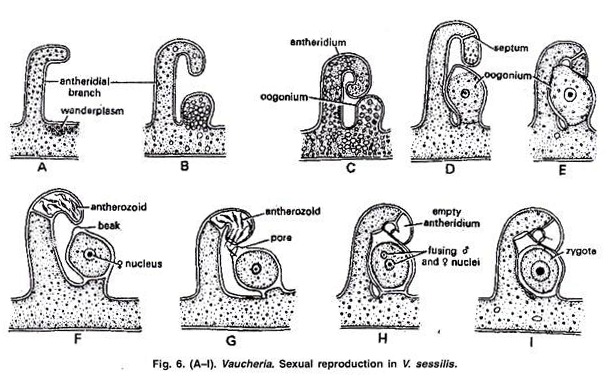 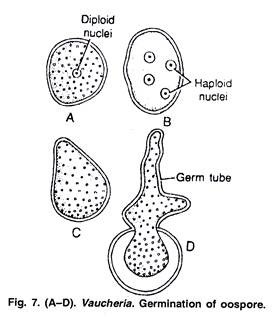 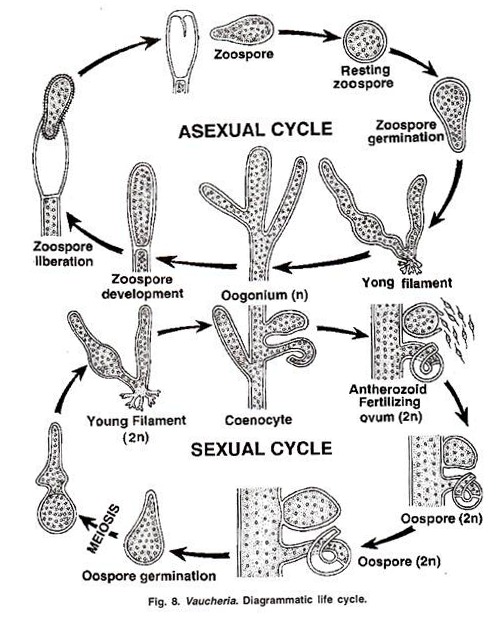 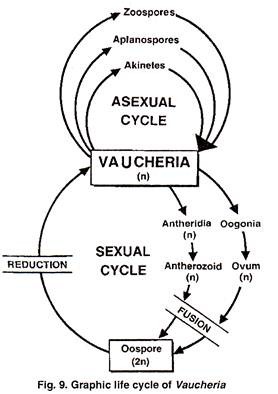 Batrachospermum AlgaeBatrachospermum is a type of algae that grows in freshwater. It lives in transparent, cool, and fast-moving streams. Plants in deep water are dark violet or reddish in color. The shallow-water species, on the other hand, are olive green. The color of pigments is affected by the strength of light. The substratum is bound to the thallus.Batrachospermum Classification:Division: RhodophytaClass: FlorideophyceaeOrder: BatrachospermalesFamily: Batrachospermaceae		I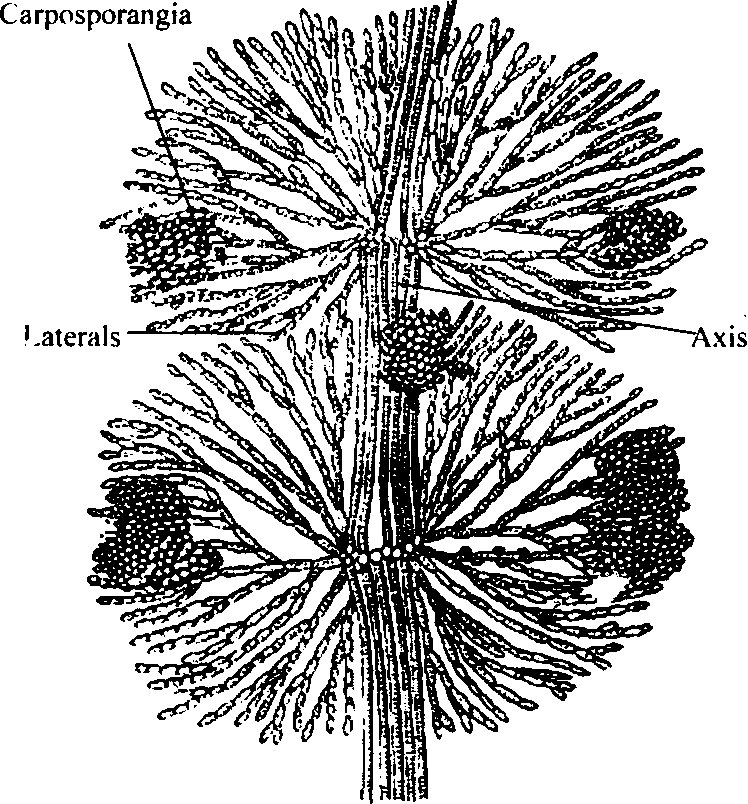 Occurrence:That's one of the freshwater Rhodophyceae species. This alga can be found in slow-moving streams, as well as along the shores of lakes and ponds. It's more common in well-oxygenated waters. Colors include blue-green, olive-green, violet, and reddish. Because of the variations in light intensity, the color changes. The species that develop in deep water appear reddish or violet in color, while those that grow in shallow water are olive-green. Frogspawn is another name for the alga. To the naked eye, the plants look mucilaginous, moniliform, or beaded.General Structure:Vegetative StructureThe adult plant's thallus is soft, dense, and filamentous. It has a lot of branches and is gelatinous. A single row of broad cells makes up the central axis. Upon that axis, whorls of branches with limited growth evolve. These filamentous, dichotomously arranged branches are filamentous. The main axis has a corticated appearance. A series of elongated cylindrical cells make up this structure. It is divided into two categories: nodes and internodes.From the nodes, there are two groups of branches:Branches of Limited Growth: These emerge in whorls from the nodes. Such branches grow for a while before becoming long hairs. Their cells were arranged in a bead-like pattern. A whorl's branches were of the same length. As a result, they form globos structure glomerulus.Branches of Unlimited Growth: Such branches develop from the imsal cells of limited-growth branches. These are often corticated and divided into nodes and internodes. From their nodes, branches of minimal growth emerge. Their cells become longer in comparison.The cells have no nuclei. Two-layered cell walls keep their cells in check. The outer layer is made up of pectic compounds, while the inner layer is made up of cellulose. Within cells, pit connections exist. There are several irregular chromatophores in a cell. Phorerythrin, phycocyanin, and some other photosynthetic pigments such as chlorophyll-a, Carotene, chlorophyll b, and Xanthophyll are among its pigments. A single pyrenoid is present in each chromatophore. The axis' central cells are linked by cytoplasmic connections. Floedean starch is a food ingredient that has been set aside.Growth:Limited-growth branches are formed as a single cell at the apex of the main clament grows. The cell undergoes transverse division. It hacked away at cells on the backside. Four small cells are cut off by each of these cells. The initials of these cells become the side branches' initials. Such kind initials are divided numerous times. These lateral cell groups produce a coster of small branches. It creates a beaded pattern on the vine. A glomerulus is a group of side branches. Whorls are formed by these branches.Central Axis Cell Elongation: The central axis cell elongates dramatically. As a result, lateral cells begin to differentiate from one another. As a result, on the axis, they create a node-like structure.Formation of Pseudocortex: Filaments are generated by the cells at the nodes as they move downward. They encircle the central cells before they reach the next node. As a result, a loose covering forms around the central axis. Pseudocortex is the term for this loose coating.Formation of Unrestricted-growth Branches: Apical cells may be one or more cells on each node. Like the main axis, this cell develops lateral branches with infinite growth potential.Batrachospermum Reproduction:Asexual Reproduction: Batrachospermum produces monospores, which are non-motile asexual spores. Only the juvenile or chantransia stage produces them.Sexual Reproduction: Oogamy is a form of sexual reproduction. It's possible that the plant is both homothallic and heterothallic.Antheridia or Spermatangia: Antheridia or spermatangia are the male sex organs. They are a single-celled structure. The mature spermataguium has a thick wall, is colorless, and has a rounded shape. Spermatangia are made singly, in pairs, and in four-person groups. Antheridium protoplast transforms into just a single non-motile spermatium. The antheridial wall fractures, allowing sperm to escape.Carpogonia: Carpogonia is the female reproductive organ. Carpogonia is a single-celled organism. It is made up of an elongated cell that is present at the base. Trichogyne refers to the larger upper section. Mirophore refers to the lower globular part. Ascocarp refers to the branch that bears the carpogonium. The ascocarp is made up of four cells. Carpogonium is formed by the terminal cell. Mirophore contains the nucleus of an egg. The nucleus of an egg is enclosed by cytoplasm and transforms into an egg. A constriction separates trichogyne from the mirophore. Trichogyne is a sperm-receiving organ.Batrachospermum Life Cycle:The spermatia that are not motile float in the water. The trichogyne is approached by a large number of spermatia. The trichogyne is attached to one of the spermatia. The contact wall dissolves, and one of the spermatium's two nuclei flows via this hole into the trichogyne, fusing with the female egg and developing into the zygote within the basal swollen region of the carpogonium. The trichogyne then shrivels down until it reaches the constriction between trichogyne and carpogonium. At the same time, a cross wall forms at this stage.Germination of the Zygote: The zygote's diploid nucleus separates meiotically, yielding two haploid nuclei. After that, one of the two nuclei travels into the zygote's lateral protrusion. This protrusion is separated from the rest of the zygote by a wall, and the gonimoblast initial is shaped in this way. The other daughter nucleus divides many times, resulting in a large number of gonimoblast initials. The gonimoblast branches out, and the terminal cells of such branched gonimoblast grow into carposporangia. Each carposporangium generates a unique single haploid carpospore that is rounded. The cystocarp or carposporophyte is a structure of gonimoblast filaments, carposporangia, and carpospores.FUCUSFucus is a brown algae genus that can be found in the intertidal zones of rocky seashores all over the world. Some species of Fucus are fucus crispus, fucus serratus etc. Just like fucus laminaria is another genus of brown seaweed in the order Laminariales(Kelp) that comprises 31 native species of the North Atlantic and northern pacific ocean.Along with Fucus Kelps are also brown algae seaweeds that make up the order Laminariales which consists of 30 different genera. Kelp is a heterokont, not a plant, despite its appearance.Fucus Algae ClassificationClade: SARPhylum: OchrophytaClass: PhaeophyceaeOrder: FucalesFamily: FucaceaeGenus: Fucus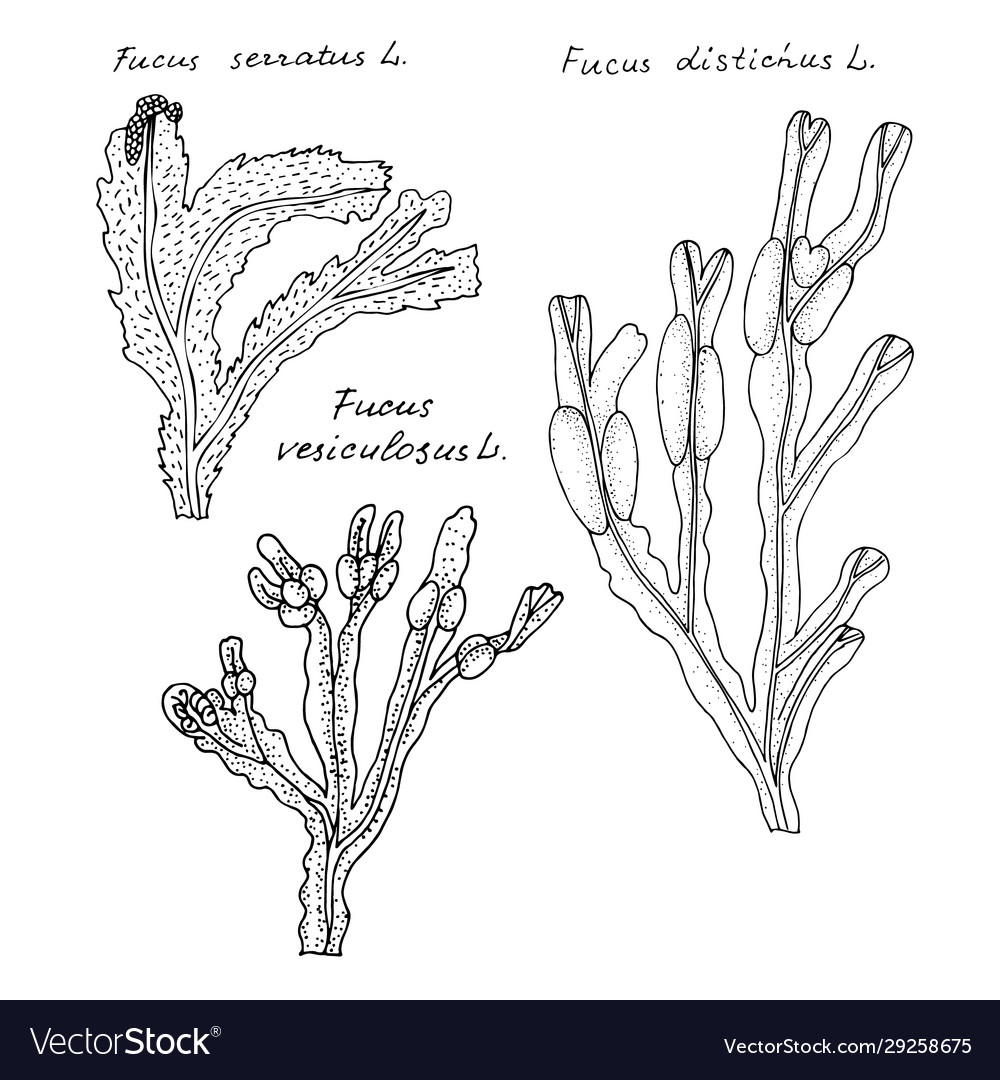 Fucus Algae Description and Life CycleDescription:With an uneven or disc-shaped holdfast or haptera, the thallus is perpetual. The thallus is dichotomous or sub-pinnately branched, flattened, and has a prominent midrib on the upright section. Some species have pairs of gas-filled pneumatocysts (air-vesicles), one on each side of the midrib. Cryptostomata and caecostomata are found on the thallus's erect part (sterile surface cavities). Because of abrasion of the tissue lateral to the midrib, the thallus' base is stipe-like, and it is held to the rock by a holdfast. In the apices of the terminal branches, the gametangia develop in conceptacles implanted in receptacles. It's possible that they're monoecious or dioecious.Life Cycle:These algae have a straightforward life cycle and only generate one type of thallus, which can reach a maximum size of 2 metres. The reproductive cells are contained in fertile holes called conceptacles, which are immersed in the receptacles toward the ends of the branches. Following meiosis, the female and male reproductive organs, oogonia and antheridia, generate egg cells and sperm, which are discharged into the water and fertilised. The zygote that results develops into a diploid plant.This is in contrast to the flowering plant's life cycle, in which the egg cells and sperm are created by a haploid multicellular generation, though at a far reduced level, and the egg cells are fertilised within the parent plant's ovules before being released as seeds.About Alga Fucus VesiculosusBladderwrack, black tang, rockweed, bladder fucus, sea oak, cut weed, dyers fucus, red fucus, and rock wrack are all popular names for Fucus vesiculosus, a seaweed found along the coastlines of the North Sea, the western Baltic Sea, and the Atlantic and Pacific Oceans. It was the first source of iodine, discovered in 1811, and was widely used to treat goitre, a thyroid gland enlargement caused by a lack of iodine.Classification: Clade:	SARPhylum: OchrophytaClass: PhaeophyceaeOrder:	FucalesFamily: FucaceaeGenus: FucusSpecies: F. vesiculosusVesiculosus Fucus Description: Fucus vesiculosus fronds reach 90 cm (35 in) in length and 2.5 cm (1.0 in) in width, with a pronounced midrib throughout.A basal disc-shaped holdfast secures it. It features virtually spherical air bladders that are generally paired on either side of the mid-rib, but young plants may lack them. The frond is dichotomously branched and has a smooth edge. It's sometimes mistaken for Fucus spiralis, with which it hybridises, and it's related to Fucus serratus.Life Cycle:Fucus vesiculosus plants are dioecious.In most cases, gametes are released into calm seawater, and the eggs are fertilised externally to generate a zygote. Shortly after being released from the container, the eggs are fertilised. Research on the Maine coast found that both exposed and protected areas had 100% fertilisation. In the Baltic Sea, populations that are constantly submerged are extremely susceptible to stormy conditions. Because the gametes are only released when water velocities are low, high fertilisation success is attained.Uses and Adverse Effects: Fucus vesiculosus is marketed as a dietary supplement. Mucilage, algin, mannitol, fucitol, beta-carotene, zeaxanthin, volatile oils, iodine, bromine, potassium, and other minerals are among the primary chemical ingredients.Fucus vesiculosus consumption can produce platelet inhibition, which can increase the anticoagulant effect of warfarin (Coumadin). It is best to avoid it prior to surgery.The iodine in Fucus vesiculosus may cause allergic reactions in certain persons.Fucus SerratusFucus serratus, often known as toothed wrack or serrated wrack, is a North Atlantic seaweed.Classification:Clade:	SARPhylum: OchrophytaClass: PhaeophyceaeOrder:	FucalesFamily: FucaceaeGenus: FucusSpecies: F. serratusDescription and Reproduction:Fucus serratus is a strong alga that looks like Fucus vesiculosus and Fucus spiralis and is olive-brown in colour. It grows up to 180 centimetres (6 feet) long from a discoid holdfast. Flat, bifurcating, and up to 1 m (3 ft 3 in) long, including a small stipe, the fronds are about 2 cm (0.8 in) wide, bifurcating, and up to 1 m (3 ft 3 in) long. It has uneven and dichotomous branches. The flattened blade has a pronounced midrib and the serrated edge of the fronds distinguishes it from related taxa. It doesn't have air vesicles like Fucus vesiculosus, and it's also not spirally twisted like F. spiralis. Plants with male and female receptacles are found on separate plants. Cryptostomata — tiny cavities that produce colourless hyaluronic acid – can be seen on the lamina.Conceptacles, which are submerged in receptacles near the branch terminals, form the reproductive bodies. Oogonia and antheridia are generated in these conceptacles, and after meiosis, the oogonia and antheridia are discharged. The zygote develops, settles, and grows immediately into the diploid sporophyte plant after fertilisation.FAQ (Frequently Asked Questions)1. Which Pigment is Responsible for the Brown Colour in Fucus?Ans) Fucoxanthin, a pigment found in most brown algae, is responsible for the greenish-brown colour that gives them their name. Apart from this, Chlorophyll a and c are also present in Fucus.2. Why are Algae Considered Plant-Like?Ans) The primary reason for this is that they contain chloroplasts, which make food via photosynthesis. However, they lack many other plant-like structures. Algae, for example, have no roots, stems, or leaves.3. Are All Alga Seaweeds?Ans) Seaweeds are a type of algae with a few unique traits. For example, all seaweed species are autotrophic, whereas some algal species rely on other sources of nourishment. Algae can be found in both freshwater and marine environments, whereas seaweeds can only be found in seawater.